Mathematik Klasse 7 Themenübersicht Lernbüro- 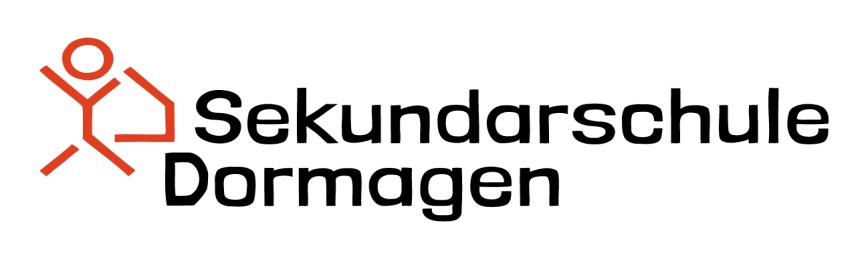 1Proportionale Zuordnung2Antiproportionale Zuordnung3Prozentrechnung4Datenerhebung- u. Auswertung5Multiplikation von Brüchen6Division von Brüchen7Wiederholung